PRIRODA I DRUŠTVO- SRIJEDA- 20.5.2020. (2 školska sata)Na zemljovidu pronađi debelu ružičastu crtu i prati ju. Ona ide od Istre prema Slavoniji i od Slavonije prema Dalmaciji te zaokružuje Dalmaciju crvenom crtom na moru do Istre. TO JE DOGOVORENA GRANICA REPUBLIKE HRVATSKE.  Prati ju tri puta.Zapiši imena susjednih država Republike Hrvatske u bilježnicu.Pronađi na zemljovidu Jadransko more (granica s Republikom Italijom), rijeke Dravu (granica s Republikom Mađarskom), Muru (granica s Republikom Slovenijom), Dunav (granica s Republikom Srbijom) i planinu Dinara ( granica s Republikom Bosnom i Hercegovinom). TO SU PRIRODNE GRANICE REPUBLIKE HRVATSKE.Izvor: izvor: httIzvor: IZVOR:  httpp://hsk.com.hr/geografske-karte/zidne-karte-2/republika-hrvatska-2/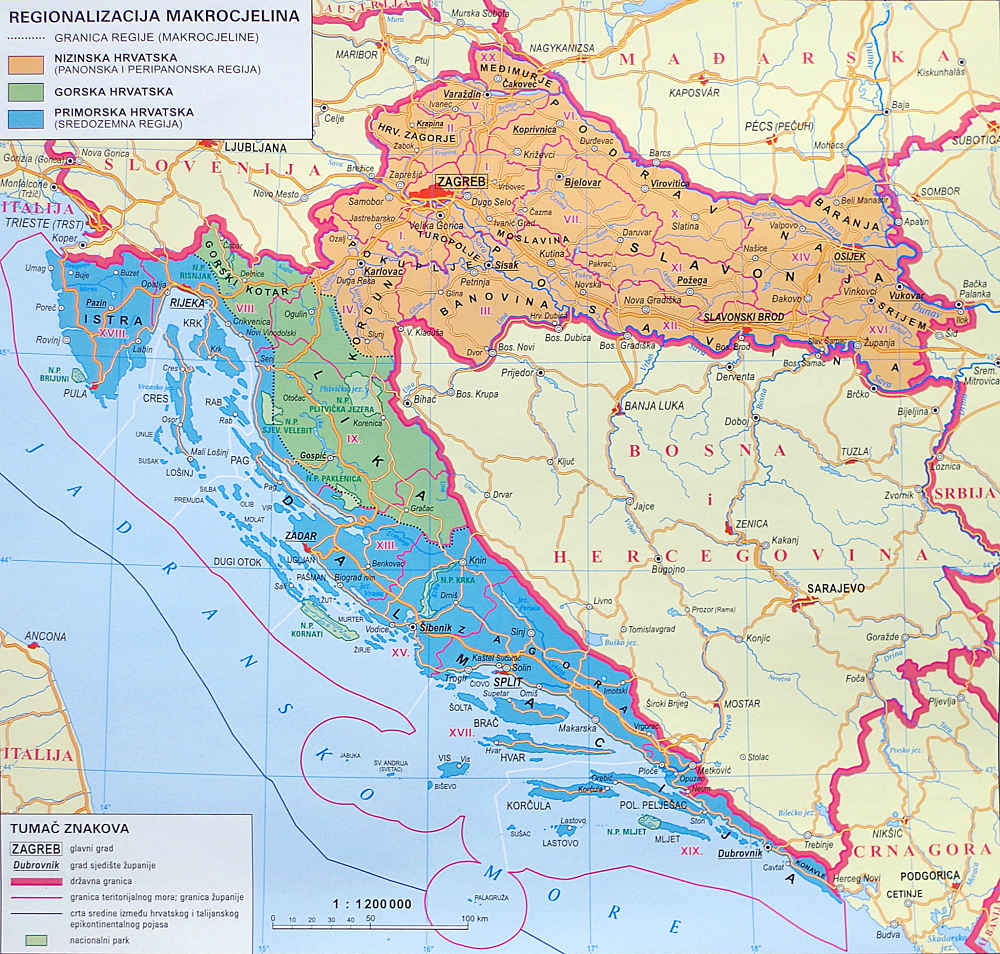 